RIVISION HISTORYPROGRESS FLOW OF ENROLL ONLINEONLINe ENROLLMENTSelect the Enroll Online option from side menu bar.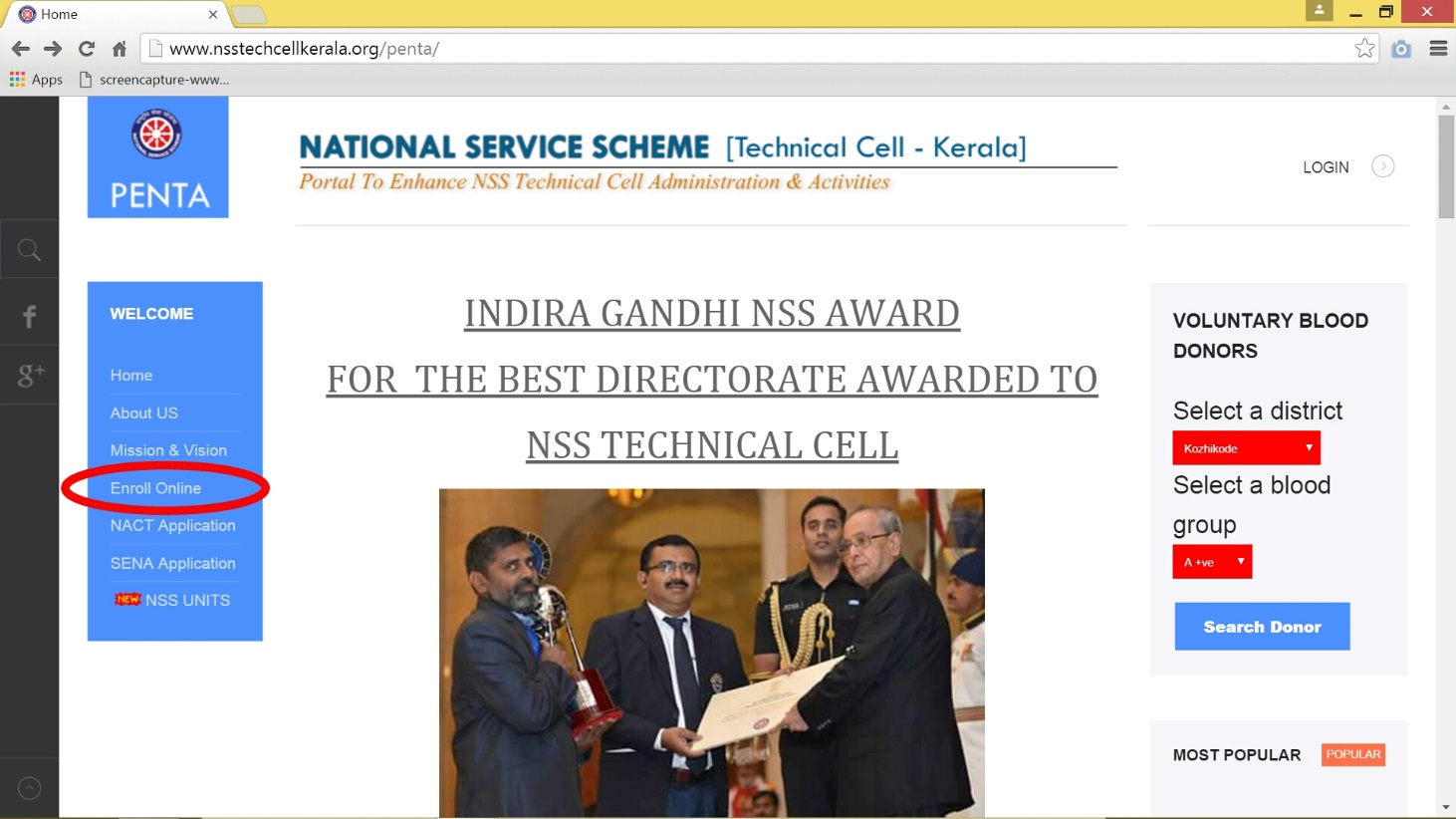 You will be navigated  to a webpage. Enter your unit number and click NEXT button.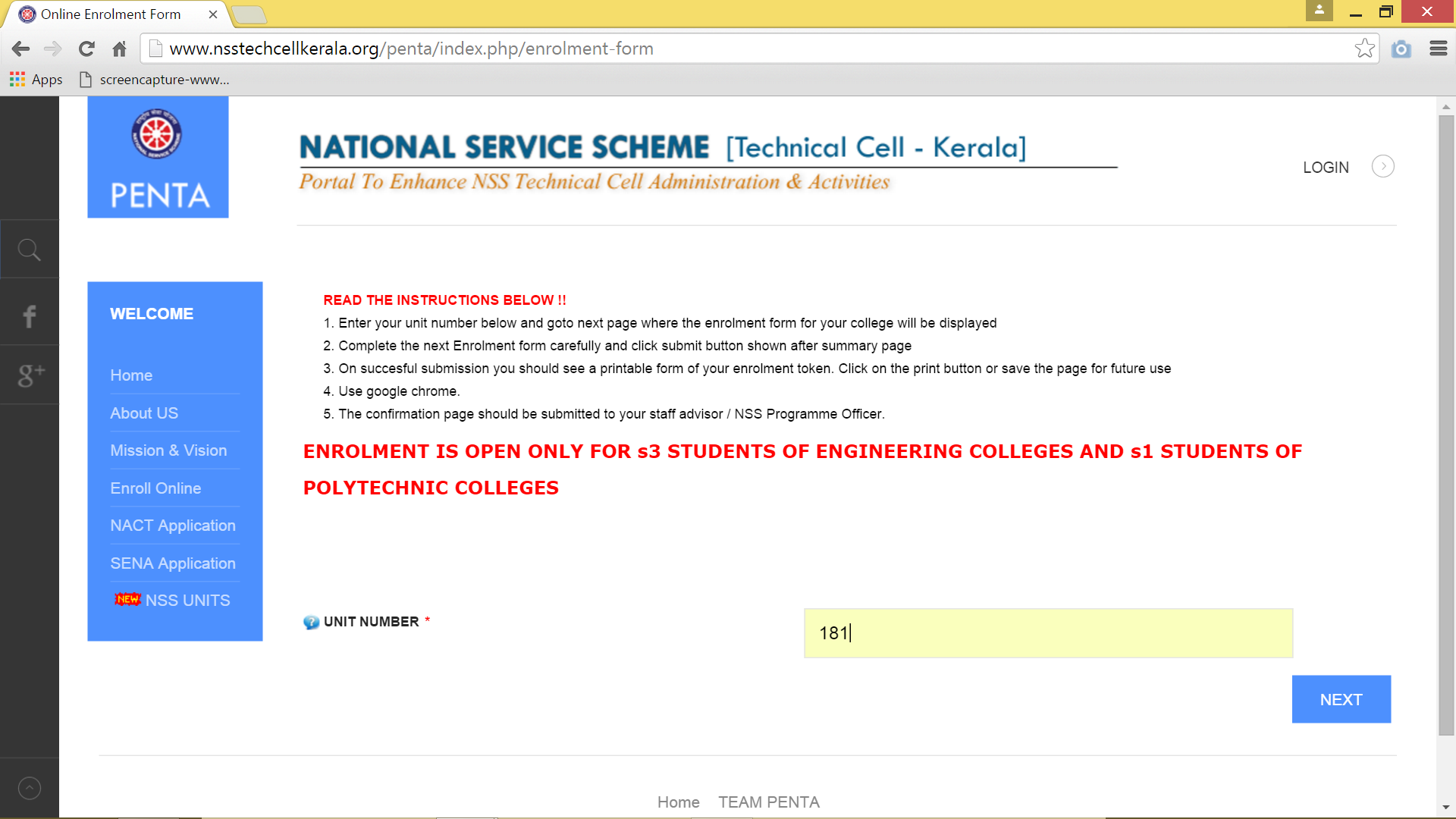 Fill in the following details carefully. Fill the columns which are indicated by red star is mandatory. You should enter your Date of Birth in dd/mm/yyyy format and you should upload your photo in png format. Then click the NEXT button. 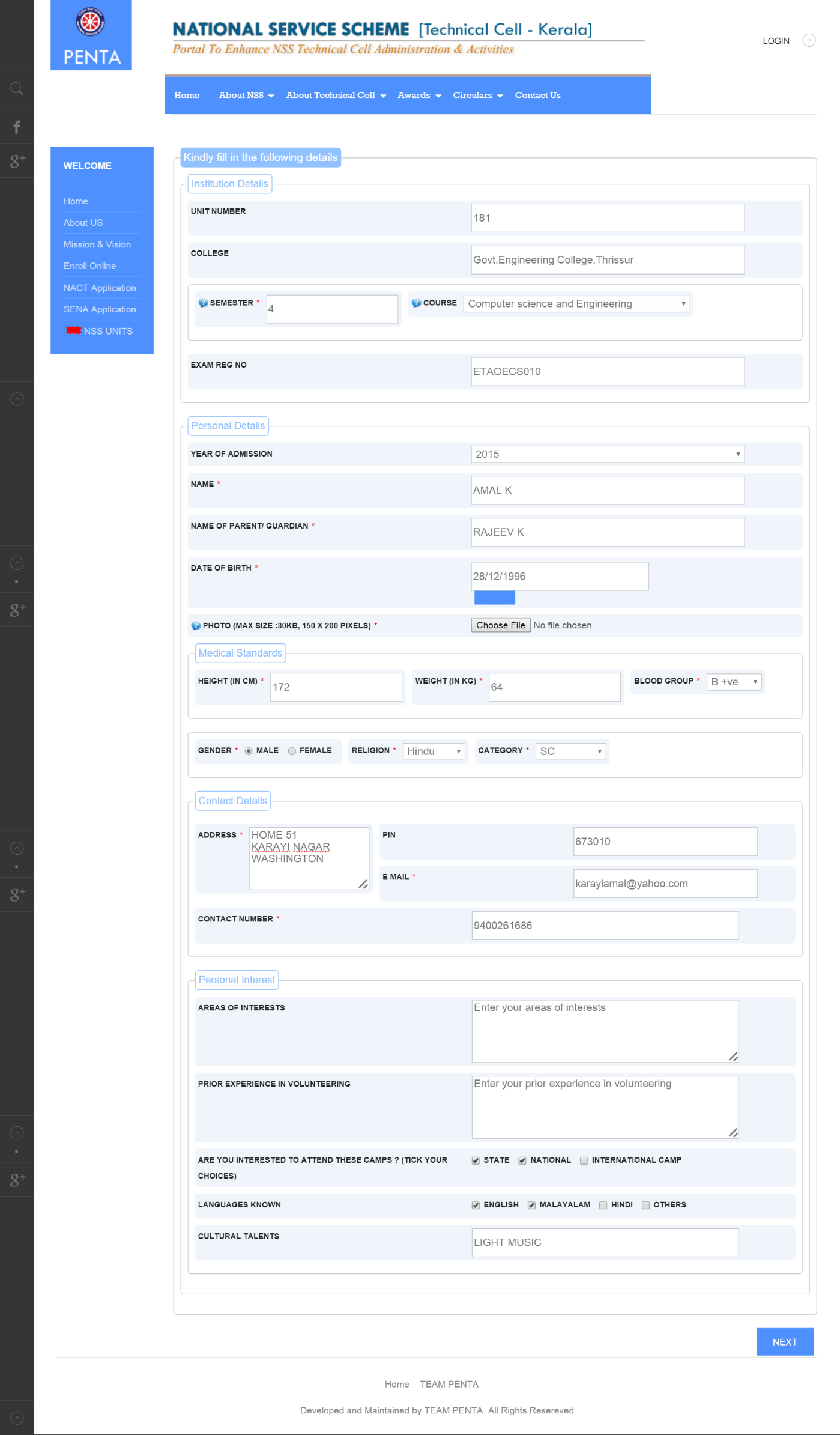 Verify your details that you have given. Then click the SUBMIT button.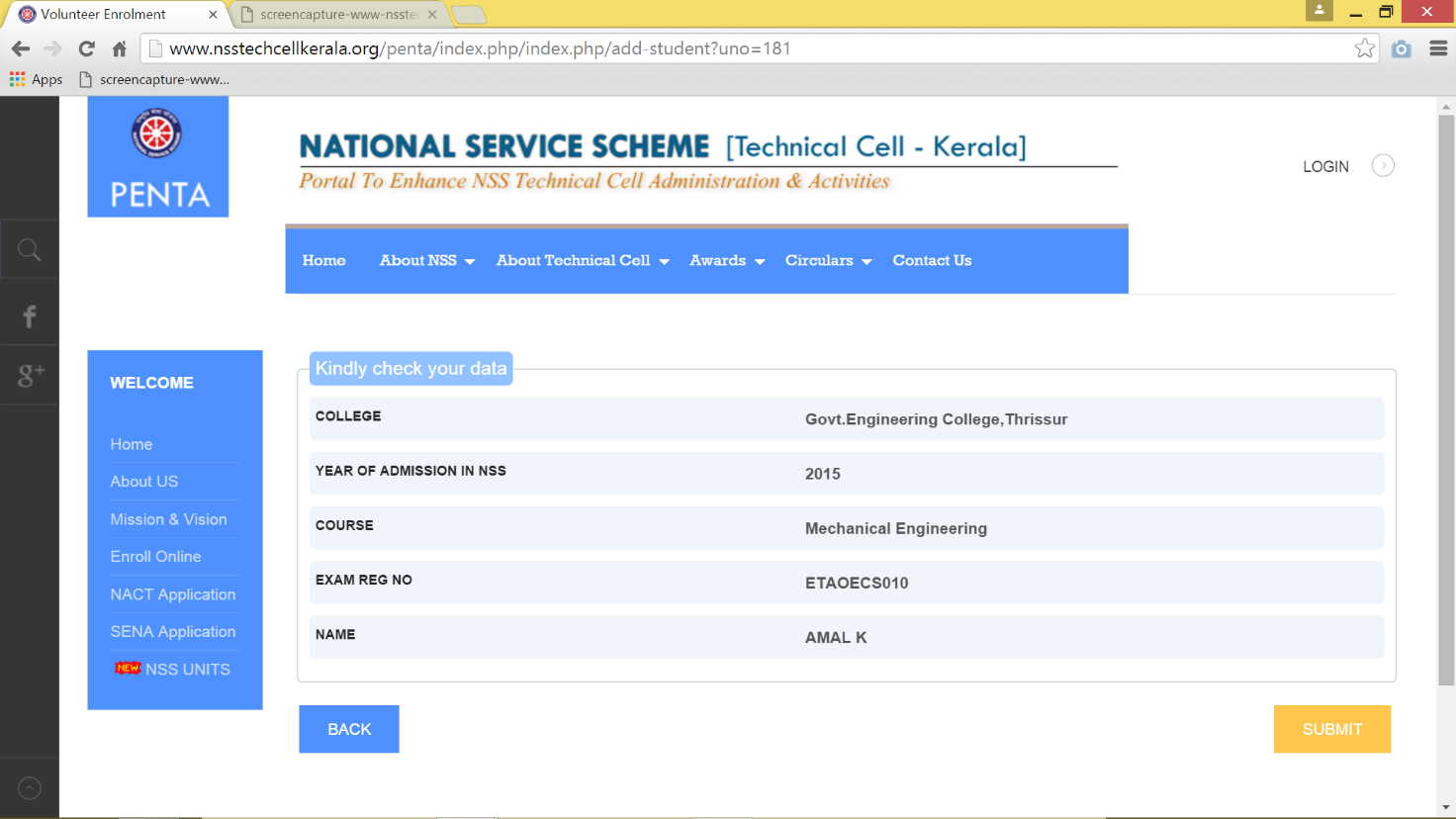 Take a print out of the generated ENROLLMENT FORM and submit to your program officer for further proceedings.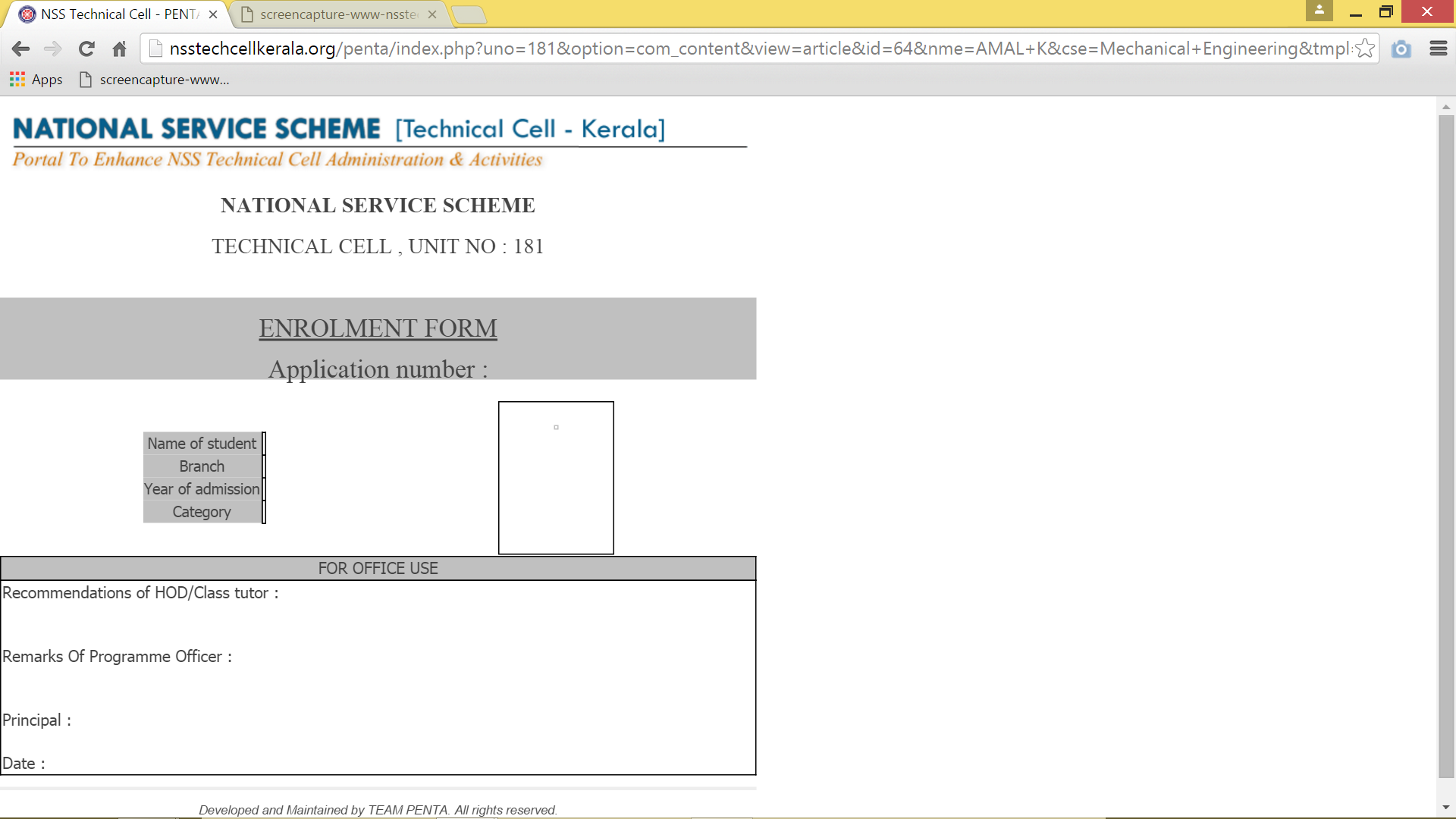 NOTE: You can take print out by pressing ctrl+p.DateDescriptionAuthorVersion21/02/2016USER MANUAL FOR ENROLL ONLINESHAMLIKHAN CP1.0